 Queen's University Belfast
University Road
Belfast
BT7 1NN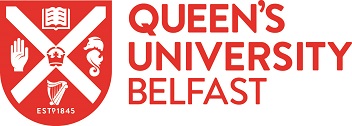 OPEN LEARNING TUTOR PRIVACY NOTICEQueen’s University Belfast (“we”, “us” and “our”) is committed to protecting your personal data. The notice is addressed to tutors, teachers or persons who submit proposals and engage in Open Learning teaching courses, (“you” and “your”). This Privacy Notice tells you why we need to collect personal information about you, what we will do with it, and how we will look after it. It also tells you about your legal rights in relation to your Personal Data. If you have any questions about this privacy notice, please contact us. Contact details are provided below.WHO WE AREWe are Queen’s University Belfast, a university with a reputation for excellence in education and research and a member of the Russell Group. Founded in 1845 as Queen's College Belfast, we became an independent university in 1908. This privacy notice has been created for Open Learning course proposals and tutors.HOW YOUR PERSONAL DATA IS COLLECTEDInformation you provide: When providing a course proposal to Queen’s University Belfast we will ask for information about you, such as your name, address, DOB, bank details, etc. this is known as your “Personal Data”. We may also ask you for some special categories of information (for example criminal convictions or health). This is known as your “Sensitive Personal Data”.
HOW WE USE YOUR PERSONAL DATAWe use your Personal Data and Sensitive Personal Data in the following ways:
Approve your application to teach your proposed course on the Open Learning ProgrammeProvide a contract for services to teach on the Open Learning ProgrammeIssue a teaching assistant card to enable you to access Queen’s library and Queen’s onlineProcess your paymentSend administrative paperwork to you in relation to the courseLEGAL BASIS FOR COLLECTING AND USING YOUR PERSONAL DATA We will only use your Personal Data if we have valid reasons for doing so. These reasons are known as our “legal basis for processing”. In certain circumstances we may ask for your consent to process your information. At other times we may be required to process your information to enable us to fulfil our part of the contract we have with you. There are circumstances where we have a legitimate interest to process your personal data, for example to provide you with a service which you have requested.   The legal basis for processing your Personal Data is,The legal basis for processing is for the ‘Legitimate interests of the data controller’, as it is essential in order to provide services to the students and support the provision of the course with the tutor.WHO WE SHARE YOUR DATA WITHIn line with our Data Protection Policy and Procedures we can share your information, including Personal Data and Sensitive Personal Data, with the following parties for the purposes set out above: We do not share your data outside of Queen’s University Belfast.
DATA PROCESSING OUTSIDE EUROPEWe will not transfer your Personal Data and Sensitive Personal Data outside of the European Economic Area.HOW LONG YOUR INFORMATION WILL BE KEPTWe will keep your Personal Data and Sensitive Personal Data for up to 3 years from end of service. We will only keep your information if we need it for one of the reasons described above. We place great importance on the security of the Personal Data that we hold, including the use of physical, technological and organisational measures to ensure your information is protected from unauthorised access and against unlawful processing, accidental loss, alteration, disclosure, destruction and damage.YOUR RIGHTSThe Data Protection Act 2018 provides you with a number of legal rights in relation to your Personal Data, including the right:to request access to your Personal Data;to request correction of your Personal Data that is wrong or incomplete;to request erasure or the restriction of processing of your Personal Data;to request the transfer of your Personal Data in a structured; commonly used machine-readable format; not to be subject to automated decision making; andto withdraw your consent.If you wish to exercise any of the rights set out above, or require further information about any of the rights, please contact us. Where we need to collect your Personal Data, whether for the purposes of providing a service you have requested or under the terms of a contract we have with you, and you fail to provide that information when requested, we may not be able to provide the service or perform the contract. We may, therefore, have to cancel the contract or the service we provide to you but we will notify you if this is the case at the time.There may also be times where we cannot stop using your Personal Data when you ask us to, but we will tell you about this if you make a request.CONTACTING USIf you have any questions or comments about this privacy notice, the University’s Data Protection Officer can be contacted at:Derek WeirData Protection OfficerRegistrar’s Office
Lanyon South
Queen’s University Belfast
University Road
BT7 1NN 
info.compliance@qub.ac.uk	COMPLAINTSYou have the right to complain about how we treat your Personal Data and Sensitive Personal Data to the Information Commissioner’s Office (ICO). The ICO can be contacted at: Information Commissioner's Office
Wycliffe House
Water Lane
Wilmslow
Cheshire
SK9 5AFCHANGES TO THIS NOTICEWe may update this Privacy Notice from time to time. We will notify you of the changes where we are required by law to do so. 